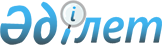 Қобда аудандық мәслихатының 2022 жылғы 28 желтоқсандағы № 270 "2023-2025 жылдарға арналған И. Құрманов атындағы ауылдық округінің бюджетін бекіту туралы" шешіміне өзгерістер енгізу туралыАқтөбе облысы Қобда аудандық мәслихатының 2023 жылғы 19 қазандағы № 66 шешімі
      ШЕШТІ:
      1. Қобда аудандық мәслихатының 2022 жылғы 28 желтоқсандағы № 270 "2023-2025 жылдарға арналған И. Құрманов атындағы ауылдық округінің бюджетін бекіту туралы" шешіміне келесі өзгерістер енгізілсін:
      1-тармақ жаңа редакцияда жазылсын:
      "1. 2023-2025 жылдарға арналған И. Құрманов атындағы ауылдық округінің бюджеті тиісінше 1, 2 және 3 қосымшаларға сәйкес, оның ішінде 2023 жылға мынадай көлемде бекітілсін:
      1) кірістер – 35074 мың теңге, оның ішінде:
      салықтық түсімдер – 2030 мың теңге;
      салықтық емес түсімдер – 0 теңге;
      негiзгi капиталды сатудан түсетiн түсiмдер – 0 теңге;
      трансферттер түсімі – 33044 мың теңге;
      2) шығындар – 35581.9 мың теңге;
      3) таза бюджеттік кредиттеу - 0 теңге, оның ішінде:
      бюджеттік кредиттер – 0 теңге;
      бюджеттік кредиттерді өтеу – 0 теңге;
      4) қаржы активтерiмен операциялар бойынша сальдо - 0 теңге, оның ішінде:
      қаржы активтерiн сатып алу - 0 теңге;
      мемлекеттің қаржы активтерін сатудан түсетін түсімдер – 0 теңге;
      5) бюджет тапшылығы (профициті) – 0 теңге;
      6) бюджет тапшылығын қаржыландыру (профицитін пайдалану) – 0 теңге, оның ішінде:
      қарыздар түсімі – 0 теңге;
      қарыздарды өтеу – 0 теңге;
      бюджет қаражатының пайдаланылатын қалдықтары – 507.9 мың теңге.
      2. Көрсетілген шешімдегі 1 қосымшасы осы шешімдегі қосымшаға сәйкес жаңа редакцияда жазылсын.
      3. Осы шешім 2023 жылғы 1 қаңтардан бастап қолданысқа енгізіледі. 2023 жылға арналған И. Құрманов атындағы ауылдық округінің бюджеті
					© 2012. Қазақстан Республикасы Әділет министрлігінің «Қазақстан Республикасының Заңнама және құқықтық ақпарат институты» ШЖҚ РМК
				
      Қобда аудандық мәслихатының төрғасы 

Ж. Ергалиев
Қобда аудандық мәслихатының 
2023 жылғы 19 қазандағы 
№ 66 шешіміне қосымшаҚобда аудандық мәслихатының 
2022 жылғы 28 желтоқсандағы 
№ 270 шешіміне 1 қосымша
Санаты
Санаты
Санаты
Санаты
Сомасы, мың теңге
Сыныбы
Сыныбы
Сыныбы
Сомасы, мың теңге
Iшкi сыныбы
Iшкi сыныбы
Сомасы, мың теңге
Сомасы, мың теңге
1
2
3
4
5
І. Кірістер
35074
1
Салықтық түсімдер
2030
1
04
Меншiкке салынатын салықтар
1050
1
04
1
Мүлiкке салынатын салықтар
45
1
04
4
Көлiк құралдарына салынатын салық
1005
Тауарларға, жұмыстар мен көрсетілетін қызметтерге ішкі салықтар
980
3
Табиғи және басқа ресурстарды пайдаланғаны үшін түсімдер
980
4
Трансферттердің түсімдері
33044
4
02
Мемлекеттiк басқарудың жоғары тұрған органдарынан түсетiн трансферттер
33044
4
02
3
Аудандардың (облыстық маңызы бар қаланың) бюджетінен трансферттер
33044
Функционалдық топ
Функционалдық топ
Функционалдық топ
Функционалдық топ
Функционалдық топ
Сомасы (мың теңге)
Кіші функция
Кіші функция
Кіші функция
Кіші функция
Сомасы (мың теңге)
Бюджеттік бағдарламалардың әкімшісі
Бюджеттік бағдарламалардың әкімшісі
Бюджеттік бағдарламалардың әкімшісі
Сомасы (мың теңге)
Бағдарлама
Бағдарлама
Сомасы (мың теңге)
Атауы
Сомасы (мың теңге)
1
2
3
4
5
6
II. Шығындар
35581.9
01
Жалпы сипаттағы мемлекеттiк қызметтер
29441
1
Мемлекеттiк басқарудың жалпы функцияларын орындайтын өкiлдi, атқарушы және басқа органдар
29441
124
Аудандық маңызы бар қала, ауыл, кент, ауылдық округ әкімінің аппараты
29441
001
Аудандық маңызы бар қала, ауыл, кент, ауылдық округ әкімінің қызметін қамтамасыз ету жөніндегі қызметтер
28377
022
Мемлекеттік органның күрделі шығындары
1064
07
Тұрғын үй-коммуналдық шаруашылық
4043
3
Елді-мекендерді көркейту
4043
124
Аудандық маңызы бар қала, ауыл, кент, ауылдық округ әкімінің аппараты
4043
008
Елдi мекендердегі көшелердi жарықтандыру
1083
011
Елдi мекендердi абаттандыру және көгалдандыру
2960
12
Көлiк және коммуникация
2097,9
1
Автомобиль көлiгi
2097,9
124
Аудандық маңызы бар қала, ауыл, кент, ауылдық округ әкімінің аппараты
2097,9
013
Аудандық маңызы бар қалаларда, ауылдарда, кенттерде, ауылдық округтерде автомобиль жолдарының жұмыс істеуін қамтамасыз ету
2097,9
ІІІ. Таза бюджеттік кредиттеу
0
Бюджеттік кредиттер
0
ІV. Қаржы активтерімен жасалатын операциялар бойынша сальдо
0
Қаржы активтерін сатып алу
0
V. Бюджет тапшылығы
0
VI. Бюджет тапшылығын қаржыландыру (профицитін пайдалану)
0
Функционалдық топ
Функционалдық топ
Функционалдық топ
Функционалдық топ
Функционалдық топ
Сомасы (мың теңге)
Кіші функция
Кіші функция
Кіші функция
Кіші функция
Сомасы (мың теңге)
Бюджеттік бағдарламалардың әкімшісі
Бюджеттік бағдарламалардың әкімшісі
Бюджеттік бағдарламалардың әкімшісі
Сомасы (мың теңге)
Бағдарлама
Бағдарлама
Сомасы (мың теңге)
Атауы
Сомасы (мың теңге)
1
2
3
4
5
6
8
Бюджет қаражатының пайдаланылатын қалдықтары
507.9
01
Бюджет қаражаты қалдықтары
507.9
1
Бюджет қаражатының бос қалдықтары
507.9
01
Бюджет қаражатының бос қалдықтары
507.9